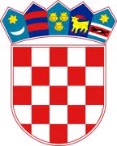 REPUBLIKA HRVATSKASISAČKO MOSLAVAČKA ŽUPANIJAOPĆINA LIPOVLJANIOPĆINSKO VIJEĆEKLASA: 601-01/21-01/01URBROJ: 2176/13-01-21-02LIPOVLJANI,  29. lipnja  2021. GODINENa temelju članka 34. stavka 3. Zakona predškolskom odgoju i naobrazbi (Narodne novine, broj: 10/97, 107/07, 94/13, 98/19), članka 26. Statuta Općine Lipovljani (Službeni vjesnik, broj: 14/21)   Općinsko vijeće Općine Lipovljani na 2.  sjednici održanoj  29.lipnja     2021. godine donijelo jeO D L U K UO prijedlogu za imenovanje    Upravnog vijeća Dječjeg vrtića Iskrica u Lipovljanima I.Za imenovanje  članova Upravnog vijeća Dječjeg vrtića Iskrica u Lipovljanima predlažu se:Matej RibarLjiljana TomićTomislav LukšićOdluku o imenovanju članova  u Upravnog vijeće Dječjeg vrtića Iskrica u Lipovljanima donijet će Općinski načelnik Općine Lipovljani. II.Ova Odluka stupa na snagu osmog dana nakon   objave u Službenom vjesniku.Predsjednik                                                                Tomislav Lukšić dipl. ing. šum.